СОВЕТ ДЕПУТАТОВ СЕЛЬСКОГО ПОСЕЛЕНИЯДОБРИНСКИЙ  СЕЛЬСОВЕТ Добринского муниципального районаЛипецкой области57-я сессия 2-го созываРЕШЕНИЕ27.03.2024г.                                   п. Добринка	                                   № 201-рсОтчет участкового уполномоченного полициио состоянии преступности на территории сельскогопоселения Добринский сельсовет за 2023 год    В 2024 году органами внутренних дел при активном взаимодействии с органами местного самоуправления, руководителями хозяйств, а также гражданами осуществлен комплекс мер по дальнейшему усилению борьбы с преступностью и административными правонарушениями. Благодаря совместной активной работе по выявлению, пресечению преступлений и административных правонарушений оперативная обстановка на территории сельского поселения на протяжении 2023 года оставалась стабильной. Так же в 2023 году на территории сельского поселения проведен ряд оперативно-профилактических мероприятий по контролю за соблюдением ПДД, в сфере оборота оружия, а также мероприятий, направленных на противодействие незаконному обороту, распространению и употреблению наркотических средств и психотропных препаратов, в ходе которых обнаружены и уничтожены растения дикорастущей конопли. Однако вес перечень мер и средств, направленных на борьбу с преступными, посягательствами не смог в полном объеме, защитить граждан и собственников от хищения принадлежащих им товарно-материальных ценностей. В 2023 году на территории сельского поселения совершено 42 преступления из которых  остаются нераскрытыми 43 преступления, это в основной части преступления, совершенные путем мошеннических действий направленных на введение в заблуждение потерпевшим с целью получения информации о банковских счетах, картах, кодах.На основании вышеизложенного Совет депутатов сельского поселения Добринский сельсоветРЕШИЛ:1. Отчет участкового уполномоченного полиции о состоянии преступности на территории сельского поселения Добринский сельсовет за 2023 год принять к сведению.2.Участковым инспекторам РОВД регулярно проводить рейды по охране общественного порядка, по выявлению фактов самогоноварения, осуществлять профилактические мероприятия по контролю за лицами, освобожденным из мест лишения свободы, целенаправленные мероприятия по выявлению правонарушений правил благоустройства и содержания домашних животных.3. На территории сельского поселения продолжить работу добровольной народной дружины с привлечением представителей всех служб и ведомств поселка.Председатель Совета депутатов                                                 В.Н.Авцыновсельского поселения Добринский сельсоветИнформация о деятельности  УУП ОМВД России по Добринскому району участкового уполномоченного лейтенанта полиции Михайлова Н.В. за 2023год на территории Добринского сельского поселенияВ 2023 году органами внутренних дел при активном взаимодействии с органами местного самоуправления, руководителями хозяйств, а также гражданами осуществлен комплекс мер по дальнейшему усилению борьбы с преступностью и административными правонарушениями. Благодаря совместной активной работе по выявлению, пресечению преступлений и административных правонарушений оперативная обстановка на территории сельского поселения на протяжении 2023 года оставалась стабильной. В ходе контроля за правопорядком на территории сельского поселения мной совместно с сотрудниками полиции из других подразделений, осуществлена охрана общественного порядка при проведении массовых мероприятий, вовремя проведения которых нарушений общественного порядка со стороны жителей сельского поселения допущено не было. Так же в 2023 году на территории сельского поселения проведен ряд оперативно-профилактических мероприятий по контролю за соблюдением ПДД, в сфере оборота оружия, а также мероприятий направленных на противодействие незаконному обороту, распространению и употреблению наркотических средств и психотропных препаратов, в ходе которых обнаружены и уничтожены растения дикорастущей конопли. Однако весь перечень мер и средств направленных на борьбу с преступными посягательствами не смог в полном объеме, защитить граждан и собственников от хищения принадлежащих им товарно-материальных ценностей. Считаю, что некоторые кражи личного имущества граждан, можно было бы предотвратить, если бы потерпевшие принимали должные меры к его сохранности, о которых мы неоднократно рассказывали на страницах районной газеты «Добринские вести» и указываем на ежегодном сборе при отчете перед населением.Как показывает практика потерпевшим нередко становятся граждане, которые пренебрегли мерами по защите своего жилья и имущества. Отлучаясь из дома на длительное время необходимо попросить родственников или соседей, присматривать за жилищем и другим имуществом, устанавливать на дверях прочные замки и запоры, устанавливать охранную сигнализацию и средства видеонаблюдения. Не оставлять открытыми транспортные средства с ключами в замке зажигания.Кроме того, в нашей сельской местности не меньшее опасение вызывают кражи велосипедов. Особенно часто они совершаются в весенне-летний период.	Дорогие	граждане!!! Привлекая ваше внимание к подобным фактам,		я	прошу не оставаться безучастными, поскольку в следующий	раз вы		сами можете оказаться жертвами преступного посягательства.  В этой связи ход подчеркнуть, что чем больше будет поступать от вас информации о лицах,	ведущих		себя			подозрительно, фактах нарушения общественного 	порядка, готовящихся	и совершенных преступлениях, тем	эффективнее будут приниматься меры сотрудниками полиции. В истекший период 2023 года на территории сельского поселения совершено 42 преступления из которых 23 остаются нераскрытыми, это в основной части преступления, совершенные путем мошеннических действий направленных на введение в заблуждение потерпевшим с целью получения информации о банковских счетах, картах, кодах.Пресечено всего143 правонарушения,В сфере нарушения общественного порядка—75В сфере незаконного оборота наркотических веществ — 2 В сфере оборота оружия-2В заключение	мне хотелось бы отметить	и поблагодарить за помощь, оказанную в поддержании общественного порядка пресечения административных правонарушений и взаимодействие главу сельского поселения Чижова Н.В. и жителей п.Добринка.Благодарю за внимание!участковый уполномоченный полиции лейтенант Михайлов Н.В.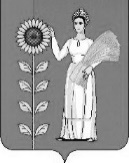 